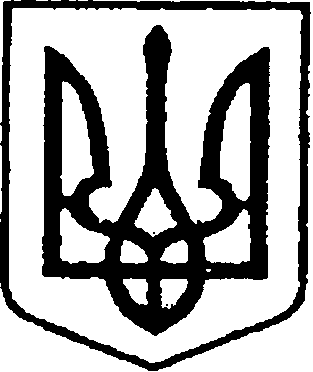 УКРАЇНАЧЕРНІГІВСЬКА ОБЛАСТЬН І Ж И Н С Ь К А    М І С Ь К А    Р А Д АВ И К О Н А В Ч И Й    К О М І Т Е ТР І Ш Е Н Н ЯВід  03  лютого  2020 р.		          м. Ніжин		                            № 26Про заходи щодо попередження захворювань гострими респіраторними інфекціями серед населення міста	Відповідно до пп.1 п.А ст.32, ст.42,59,73  Закону України «Про місцеве        самоврядування в України», Регламету виконавчого комітету Ніжинської міської ради Чернігівської області УІІ скликання, рішення міської комісії з питань безпечної  життєдіяльності населення від 31.01.2020року, протокол № 1, в зв’язку з різким зростанням захворюваності  гострими респіраторними  інфекціями серед дітей, виконавчий комітет Ніжинської міської ради вирішив:	1. Генеральному директору КНП «Ніжинська центральна міська лікарня ім. М.Галицького» (Костирко О.М.), директору КНП «Ніжинський міський центр первинної медико – санітарної допомоги» (Калініченко О.А.), завідуючому  Ніжинським міськрайонним відділом ДУ «Чернігівський обласний лабораторний центр МОЗ України» (Наріжному Ю.К.), начальнику управління освіти (Крапивянському С.М.), начальнику управління культури та туризму (Басак Т.Ф.), керівникам  загальноосвітніх та позашкільних навчальних закладів, які розміщені на території Ніжинської міської об’єднаної територіальної громади, ввести в дію «Комплексний план протиепідемічних заходів по профілактиці грипу та гострих респіраторних  інфекцій по м. Ніжин на 2019 – 2020 рік» розділ  «Епідемічний період» з  03 лютого 2020 року на період підйому захворюваності на гострі респіраторні інфекції.	2. Обмежувальні заходи по гострих респіраторних інфекціях з призупиненням навчального процесу запровадити у загальноосвітніх та     позашкільних навчальних закладах з 04 по 14 лютого 2020року включно.	3. Керівнику управління освіти (Крапивянський С.М.), керівникам вищих навчальних закладів І – ІV рівнів акредитації, керівникам професійно – технічних навчальних закладів організувати щоденний моніторинг стану захворюваності   вихованців дошкільних навчальних закладів, студентів, учнів, письмово інформувати начальника Ніжинського міськрайонного управління Головного управління Держпродспоживслужби України в Чернігівській області та рекомендувати вводити обмежувальні заходи в залежності від рівня захворюваності.		4. Для організації заходів недопущення поширення на території міста випадків захворювання людей на ГРІ, моніторингу всіх випадків звернення мешканців за медичною допомогою створити штаб в складі: Олійник Г.М.              (начальник штабу), Рафальський В.С. .(заступник начальника штабу),   Наріжний Ю.К., Калініченко О.А., Чернишов Г.Г., Дзюба С.П.5. Начальнику відділу транспорту та зв’язку управління житлово -            комунального господарства та будівництва (Карпенко В.М.) вирішити питання додаткового виділення автотранспорту для надання невідкладної медичної допомоги хворим за місцем проживання (за зверненням керівника КНП «Ніжинський міський центр первинною медико – санітарної допомоги) та запропонувати перевізникам здійснювати вологе прибирання маршрутних автобусів (мікроавтобусів) з використанням дезінфікуючих засобів.	6. Керівникам підприємств, установ, організацій обмежити проведення     масових заходів серед всіх категорій населення з метою попередження              розповсюдження захворювання гострі респіраторні інфекції.	7. Начальнику відділу з питань надзвичайних ситуацій, цивільного захисту населення, оборонної та мобілізаційної роботи забезпечити оприлюднення даного рішення на офіційному сайті Ніжинської міської ради протягом п’яти робочих днів з дня його прийняття.8. Контроль за виконанням даного рішення покласти на першого заступника міського голови з питань діяльності виконавчих органів ради Олійника Г.М.Міський голова            підписано                     А.В. Лінник  		      П О Я С Н Ю В А Л Ь Н А    З А П И С К Адо проекту рішення «Про заходи щодо попередження захворювань гострими респіраторними інфекціями серед населення міста»1. Обґрунтування необхідності прийняття актаНа виконання пп.1 п.А ст.32, ст.42,59,73  Закону України «Про місцеве        самоврядування в України», Регламету виконавчого комітету Ніжинської міської ради Чернігівської області УІІ скликання, рішення міської комісії з питань безпечної  життєдіяльності населення від 31.01.2020року, протокол № 1, в зв’язку з різким зростанням захворюваності  гострими респіраторними  інфекціями серед дітей відділом з питань НС, ЦЗН, ОМР підготовлений даний проект рішення.2. Загальна характеристика і основні положення проекту	Проект рішення передбачає  введення в дію «Комплексного плану протиепідемічних заходів по профілактиці грипу та гострих респіраторних  інфекцій по м. Ніжин на 2019 – 2020 рік» розділ  «Епідемічний період» з  03 лютого 2020 року та призупинення навчального процесу у загальноосвітніх школах м. Ніжина  з 04 по 14лютого  2020 року.Проект складається з 8 пунктів та загальних положень.3. Стан нормативно – правової базиСт.32 Закону України «Про місцеве самоврядування в Україні» визначає  Повноваження виконавчого комітету  щодо управління закладами освіти.Підпункт 2 частини Б ст.38 визначає повноваження виконкому щодо «вжиття у разі надзвичайних ситуацій необхідних заходів відповідно до закону щодо забезпечення державного і громадського порядку, життєдіяльності підприємств, установ та організацій, врятування життя людей, захисту їх здоров'я, збереження матеріальних цінностей» 	4.Фінансово – економічне обґрунтуванняРеалізація даного проекту не потребує додаткових фінансових витрат з міського бюджету. Прогноз соціально – економічних наслідків прийняття проектуПрийняття даного рішення дозволить призупинити зростання захворюваності на ГРІ та грип серед дітей та розповсюдження серед дорослого населення.Начальник відділу з питань НС, ЦЗН, ОМР    підписано           Г.Г. Чернишов